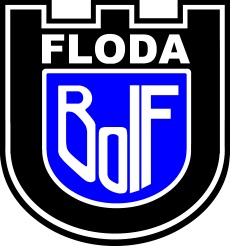 AvslutningPlats:Floda Lada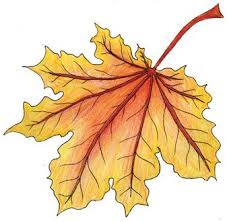 När: 	Sönd 18:e oktoberTid: 	Pojkar 16.00-17.30 	Flickor 18.15-19.45Anmälan till era ledare(meddela eventuell allergi)Fika och överraskningar!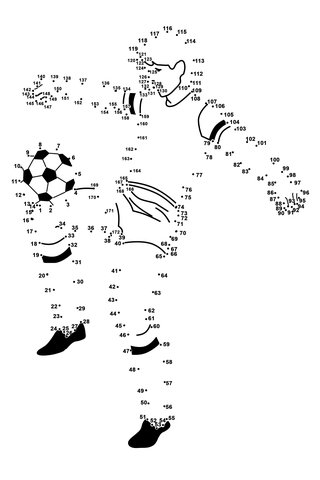 Välkomna!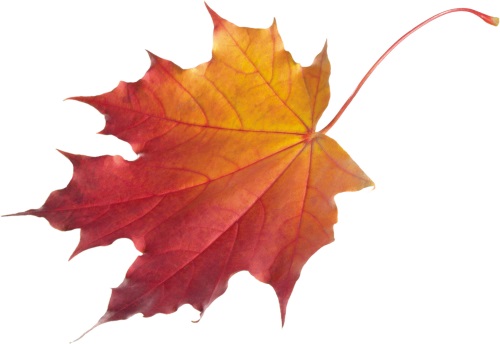 